Warszawa, 6 października 2023Zmiany w kierownictwie wyższego szczebla G City EuropeZ dniem 18 sierpnia bieżącego roku Eshel Pesti objął stanowisko Dyrektora Zarządzającego (CEO) G City Europe. Eshel, związany ze spółką od 15 lat, wcześniej pełnił rolę dyrektora generalnego rosyjskich operacji biznesowych G City. Nowy CEO jest doświadczonym liderem branży retail, który przyczynił się do sukcesu firmy w ostatnich kilkunastu latach. W tym okresie z powodzeniem zarządzał rosyjskimi operacjami i w dużej mierze przyczynił się do pomyślnego zbycia rosyjskiego portfela.Jego zadaniem w nowej roli będzie koncentracja na wynikach operacyjnych i finansowych głównych aktywów G City Europe w Polsce oraz na długoterminowym wyjściu z Czech.Eshel Pesti zastąpi Ryana Lee, który z firmą jest związany od 2015 roku, a jego umiejętności przywódcze przyczyniły się do osiągnięć operacyjnych spółki oraz znacznych postępów w programie restrukturyzacji portfela nieruchomości w ciągu ostatniego roku.Or Ackerman objął stanowisko Dyrektora Finansowego Grupy (CFO). Do tej pory zajmował on stanowisko dyrektora ds. rynków kapitałowych w G City. Jest wykwalifikowanym księgowym CPA, posiada tytuł MBA ze specjalizacją w zarządzaniu finansami, a wcześniej pracował w Ernst and Young. Jego rozległa wiedza i doświadczenie w zakresie rynków kapitałowych z pewnością przyczynią się do utrzymania silnej pozycji finansowej.Struktura kierownicza G City Europe ewoluowała, aby dostosować obecną organizację firmy do zmieniającego się modelu biznesowego po programie restrukturyzacji portfela nieruchomości Obecnie działalność spółki, której portfel obejmuje 14 nieruchomości o łącznej wartości rynkowej 1,9 mld euro, koncentruje się głównie na nieruchomościach handlowych i mieszkaniach na wynajem, ze szczególnym uwzględnieniem Warszawy.G City Europe (wcześniej Atrium European Real Estate)G City Europe (wcześniej Atrium) jest częścią G City oraz  właścicielem, zarządcą i deweloperem nieruchomości handlowych i mieszkaniowych na wynajem w Europie Środkowej. G City Europe specjalizuje się w centrach  handlowych  z szeroką ofertą gastronomiczną, modową i rozrywkową, położonych  w najlepszych miejskich lokalizacjach, w szczególności koncentrując się na  Warszawie  Rozwój portfela nieruchomości handlowych G City Europe opiera się na proaktywnych działaniach asset management, w zgodzie z motto "retail is detail". Obecnie portfolio G City Europe obejmuje 14 nieruchomości (w tym jedną nieruchomość mieszkaniową na wynajem) o łącznej wartości rynkowej 1,9 mld euro i całkowitej powierzchni najmu brutto (GLA) ponad 410 000 mkw.Additional information:CORPORATE SOCIAL RESPONSABILITY & ESGhttps://g-cityeu.com/Join us!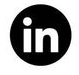 Anna NadolnaITBC Communicationtel. 505 784 290anna_nadolna@itbc.pl 